ESCOLA _________________________________DATA:_____/_____/_____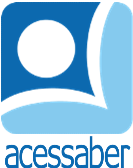 PROF:_______________________________________TURMA:___________NOME:________________________________________________________ARCO-ÍRIS	O ARCO-ÍRIS É UM FENÔMENO QUE APARECE QUANDO O SOL BRILHA ENTRE AS GOTAS DE CHUVA. ELE TEM SETE CORES, MAS NEM SEMPRE LEMBRAMOS DE TODAS ELAS.	AS CORES DO ARCO-ÍRIS SÃO: VERMELHO, LARANJA, AMARELO, VERDE, AZUL, ANIL E VIOLETA.AUTOR DESCONHECIDO.QUESTÕESQUAL É O TÍTULO DO TEXTO?R: __________________________________________________________________QUANTOS PARÁGRAFOS HÁ NO TEXTO?R: __________________________________________________________________QUANDO ACONTECE UM ARCO-ÍRIS?R: ______________________________________________________________________________________________________________________________________QUAIS SÃO AS CORES DO ARCO-ÍRIS?R: ______________________________________________________________________________________________________________________________________FAÇA UMA ILUSTRAÇÃO DA HISTÓRIA: